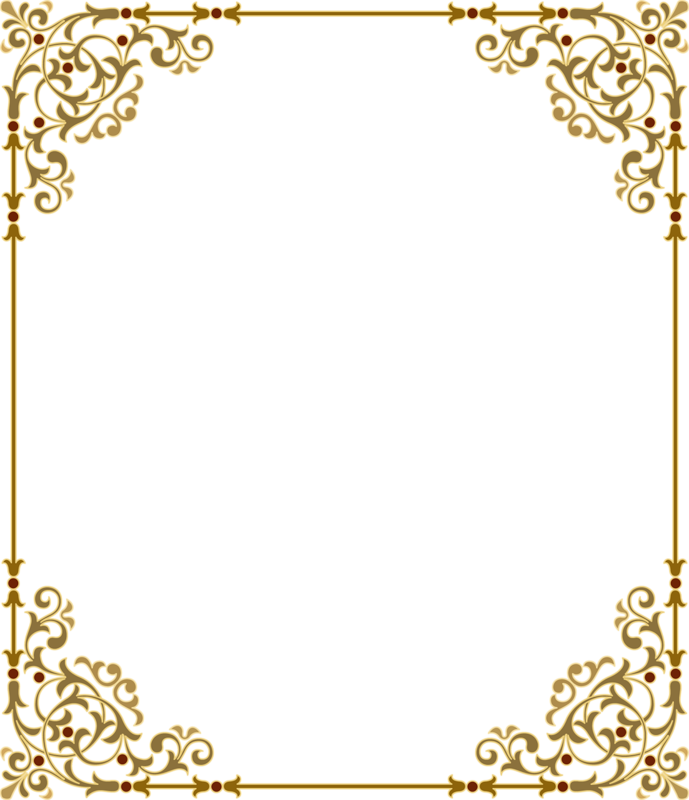 ВЧИМОСЯ ЧИТАТИ РАЗОМ З КАЗКОВИМИ ГЕРОЯМИ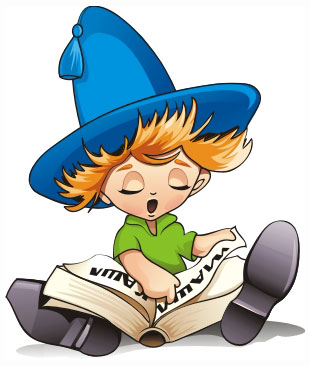 Цікаві вправи зі словамиУ даних словах замість рисок уявляй собі букву «а» і читай.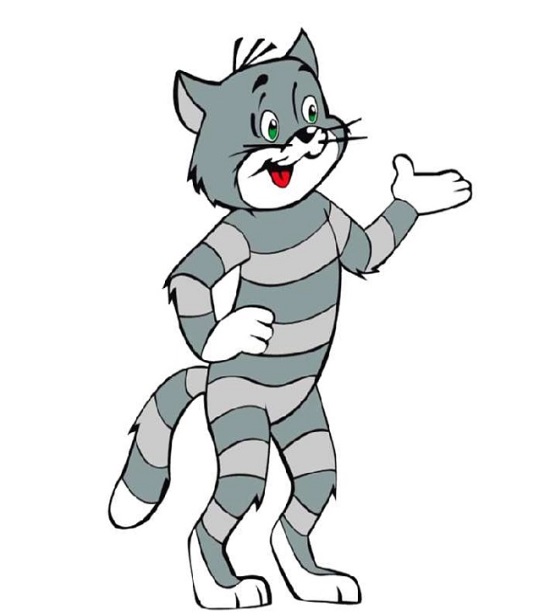 Перший раз читай повільно, другий — швидше,третій —                                       дуже швидко.
м — м —  	   б — б—       б — нк —б — н — н	        м — вп —              б — з — рф — рб —	        х — л — т               хм — р —ч — б — н	        ч — шк —               ч — йк —     к — н — рк —                  л — в — нд —            с — в — н —                     — кв — л — нг               — н — н — с                    ш — хт — р      з — д — ч —                      з — пр — вк —              б — кл — ж— н                б — р — б — н           з — в — рк—                  п —пк—У даних словах замість першої риски уявляй собі букву «е», а замість другої — букву «а» і читай.Перший раз читай повільно, другий —  швидше, третій —                                 дуже швидко.т — м —	   в — сн —	     сп — к —Г — н—	   тв — рд —	      р — дьк —сц — н —	   в — рб—          з — бр —Д — сн —	    в — сн—	        р — бр —п — н — л       м — д — ль      м — т — лт -- тр	            ф — рм —	    с — стр —ст — жк —        -м — ж —	     г — кт — ркр — йд —        п — к — р	     ст — ф —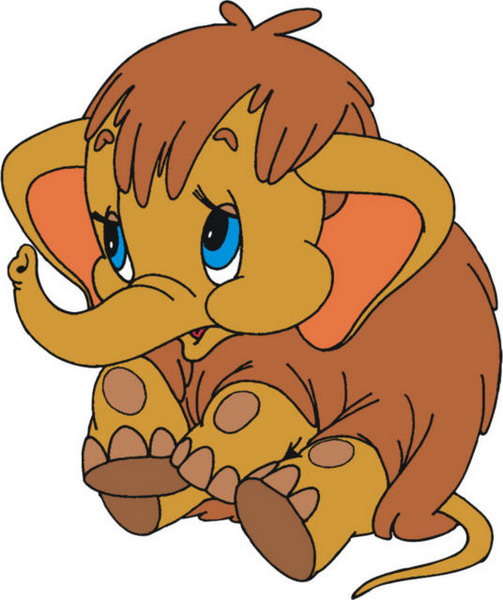 У даних словах замість першої риски уявляй собі букву «и», а замість другої — букву «а» і читай.Перший раз читай повільно, другий — швидше, третій — дуже швидко.з-м—	           в — н —	        м — ш —л — п —	    р — б —	        н — в —ш — н —	    л — ж —	         т — ш —м — ск —	    п — лк —	  р — бк —в — др —	    сл — в—	  сп — н —кр — г —	    гл — н —	  кн — г —пл — т —	    пл — тк —        д — в — нсв — т —	   скр — пк —      зл — в —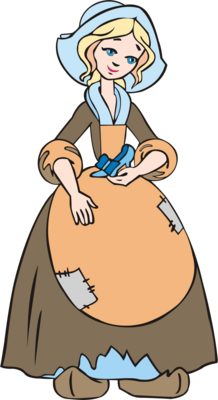 Читай слова у колонках, уявляючи на місці риски вказані букви, які позначають голосні звуки.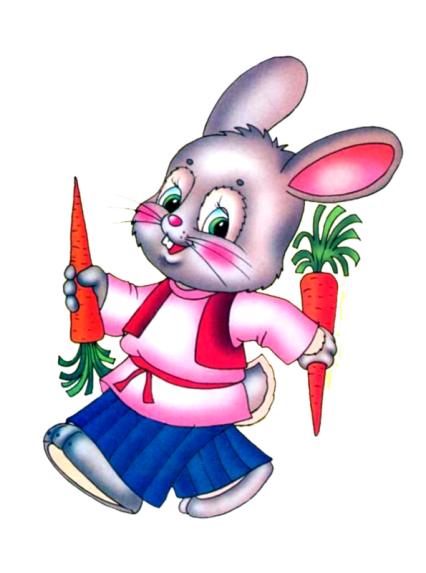  Намагайся читати швидко і правильно.      ООЕ    	        ЕЕО      	ООИг — р — б — ць     с — м — р —        в — л — г — й м — л — д — ць    ч — тв — р —      х — р — ш — й с — л — в — й       дж — р — л —     х — л — дн — й м — р — з — ць     в — с — л —        с — л — дк — й с — л — дк —         б — р — м —       г — л — сн — й м — л — дш —       т — л — ф — н    з — л — т — й х — л — д — ць      д — р — в —       п — ль — в — й                       б—г—м—т          б—й—в—й   Читай слова у колонках, уявляючи на місці риски вказані букви, які позначають голосні звуки. Намагайся читати швидко і правильно.ЕЕА	             ЕЕА	              ИИА   с—р—д—     д—р—в—           д—т—н—        ч — р — мх —   в —т —р —н           б—л—н—        в — с — л —       б — р — з —          к — сл — чк —      з — л — н —      п  — р — л — з       с — в — н —       п — р — к — з      л — л — к —        д — в — н —          н — б — с —       в — с — лк —      хв — л — н —              см — р — к —    ш — р — нг —   ш — пш — н —     в — дм — ж —     в — н — р —         ш — р — н —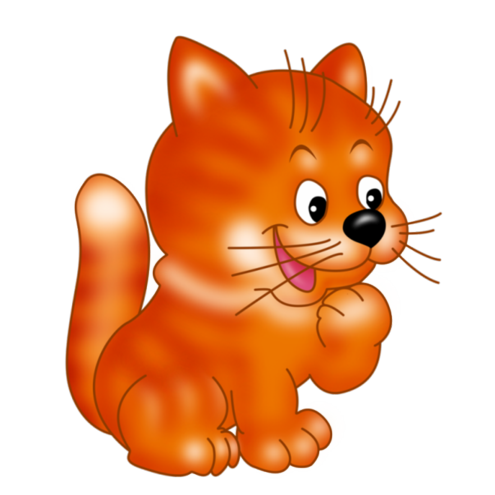 